附件3展映展评活动展板样式图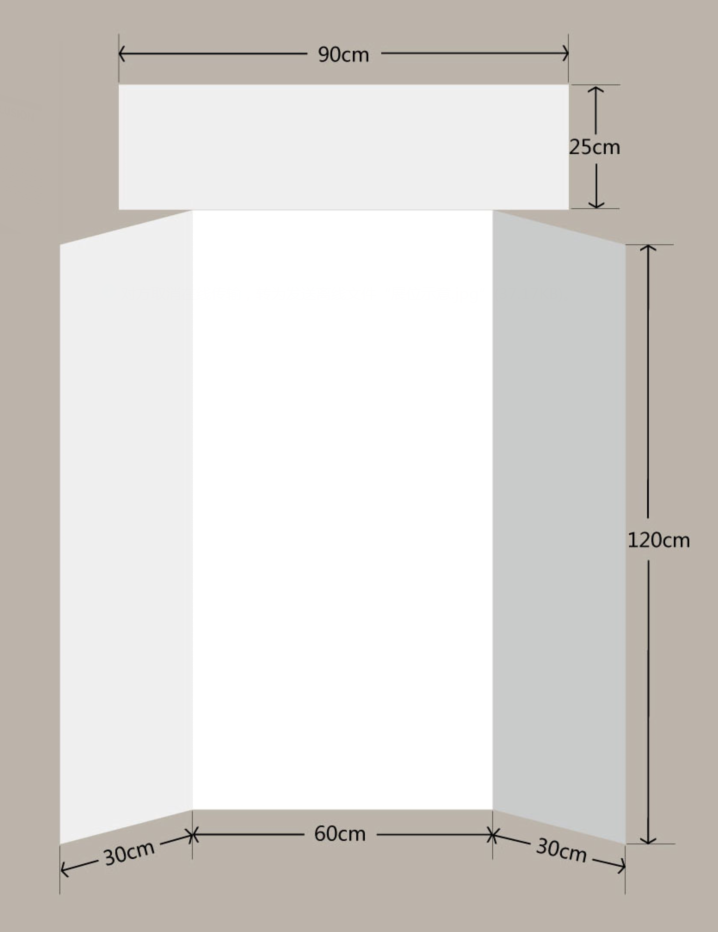 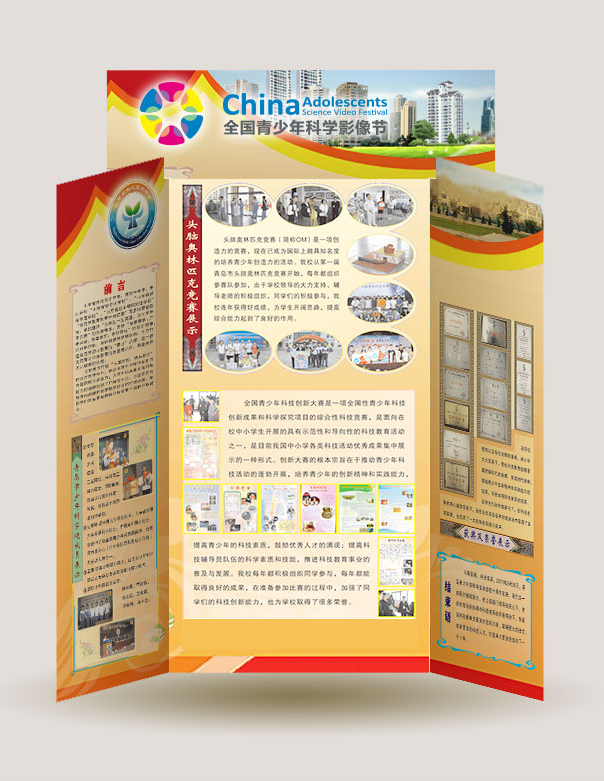 